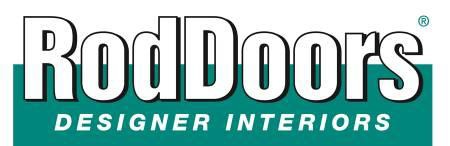 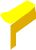 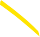 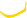 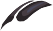 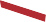 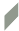 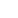 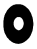 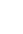 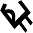 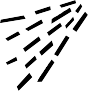 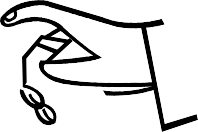 INSTALLATION INSTRUCTIONSFord Coupes, Model A Coupes, 33~’34 And Sedans Trim to Fit Headliner KitTools required: (Not included)Utility Knife ABS Pipe Glue Tape MeasureCan Spray Adhesive Sanding Block (80 grit) Masking TapeLay out all pieces included:HeadlinerHeat Shield InsulationQuarter PanelsFlat StockRadiused Side PanelsWiper CoverWiper Cover End Caps(1)  Wiper Cover Installation KitThe Plan-This is a trim to fit unit. What that means is that we are going to have to fit and trim it to size before covering and installation.TIP-This is easiest if the seat is NOT in the car. If the seat is installed it may not have to be removed to get the headliner properly installed, but it may be harder to work around inside the car.Note- There just is so much variation between fiberglass and steel cars, coupes and sedans that the minimal trimming required is left to you the car owner to customize to your desire. So whether you want to use original steel door trim, go trimless, with or without wind lace you have that option.The headliner will ultimately rest between rear window garnish molding and the rear window. To aid in fitting the headliner, make a template out of cardboard of the inside contour (that area between the glass and garnish molding). Cardboard works great because you can easily trim it with scissors till you have a great fit. Mark the garnish molding with masking tape at the lowest point of the bottom legs of your c shaped template. You may have to loosen the screws a little to get the cardboard behind the garnish molding and the glass.Begin by testing for fit. We’ll do this by putting in the Headliner Center into the car first. Because of the flexibility of the center we can roll it a bit to get it past the door and into the car.Starting at the rear of the car, position the headliner as far back in the car as possible but still in front of the back window garnish molding. Once centered in the car we now want to determine how much material will have to be removed to get the headliner to fit behind the garnish molding. Place your cardboard template in front of the headliner with the garnish molding positioned behind the headliner. Align the template with our tape marks and mark the headliner. You can now remove the headliner from the car score along the mark and break away the excess material.TIP- Start small and work your way out, it’s always easier to trim off more material than it is to glue material back onto the headliner (yes, that’s possible).Return the headliner to the car, and place the rear of the headliner behind the garnish molding. Check for fit, if it doesn’t fit the first time, mark the headliner remove and trim to its proper size.Next were checking for how the headliner fits in the front. There are several possible combinations, so let’s discuss our options.Headliner too long for car (you have existing  wiper cover) — this is possible only with coupes. In this situation you would remove the existing wiper covers mark the headliner as to how much material will have to be removed. Again, don’t out think yourself, cut off as little material as possible to get the headliner in place  and the original wiper cover reinstalled. Move onto Step 7, trimming the sides.Headliner Too Long for car or fits but has no wiper cover -- this is possible only with coupes. In this  situation you would mark the headliner as to how much material will have to be removed if any. Cut off as little material as possible to get the headliner in place. You may have to temporarily screw the headliner in place in the  front  to  hold  it  till  you’ve  marked  the  sides andtrimmed the wiper cover to fit. Move onto Step 8 as to how to install the Wiper Cover.Headliner Too Short-- This is possible on sedans. In this case we’ll have to add material to the front of the car headliner. The pattern is like this. Headliner Center in the rear, the radiused panels on each side from the headliner panel to the front of the car where they will be supported by the wiper cover; and the flat stock to fill in the center from the headliner center to the front of the car also supported by the wiper cover.Order of InstallationFit Headliner CenterFit radiused side panels Trim flat stock to lengthGlue flat stock and radiused panels together with ABS plastic pipe cement using scrap to reinforce the panels on the back side.TIP—Do this on a work table, mocking up the dimensions of the headliner prior to gluing the panels together.Next day, glue the headliner center to the recently glued pieces. Reinstall and test for fit, trimming away any excess.Trim the sides of the headliner above each door. Mark for size from outside the car with the door open. Take the headliner out of the car and trim to fit after you’ve made the following decision.TIP—this is where we have to make some decisions.Do we want--For a no visible screw look (without metal trim) – for this look you’re going to want to trim the Headliner tight to the top of the door opening, backing it off the opening about 1/4”. If you will be using windlace, glue the welt  cord directly to the door opening frame using High Temperature Contact Cement. The headliner is then reinstalled over the windlace. Many times no support along the side is needed when windlace is used; but should it gap and the need for some support above the door is required, here’s how. Mark the panel where the extra support is needed. Take some scrap plastic and make a clip 1”x 3” bend this clip in the center 20 degrees and apply glue to the top half of the tab and press it onto the back side of the headliner ½” from the edge in that area marked. Let dry. You should now have a clip that has a narrow 1/8” gap at the edge of the headliner that will fit into the metal rail along the door opening. If you have wood along the top of the door opening it may require a screw in that area or install a late model entry handle that would serve two purposes and looks thought thru.Or— For a metal trim look—for this look you’re going to want to trim the Headliner tight to the top of the door opening, backing it off the opening about 1/4”. If you will be using windlace, install the headliner then the windlace,  nowthe metal trim is screw into the car frame to hold it all in place.The Wiper Cover does more than cover the wiper motor, its purpose is also to support the front of the headliner. Sent over sized the wiper cover must also be trimmed to size.First measure for width and trim the long piece to length. Then, trim the top edge that butts up to the headliner to follow the contour of the headliner. Again you can use a cardboard template to outline the contour. You may have to repeat this in fitting the cover up to the windshield. Most applications have a straight cut but never assume. Check for fit.With the wiper cover panel trimmed to length, it’s time to fit the end panels. If in your fitting the cover does NOT extend into the open door frame, then the wiper cover end caps will not be needed.If the Wiper Cover does extend into the open door frame, then you will need to trim the oversized end cap to fit the Cover. Once the cover and the cap are trimmed, glue the  two caps onto the end of the Wiper Cover using ABS plastic pipe cement.Attach the Wiper Cover in the car using the Metal brackets found in the Wiper Cover Installation Kit. Attaching the brackets with the Dualloc Tape Tabs (included with your  Kit).The quarter panels that go on each side of the back window can now be put in place and secured with Dualloc Tabs or trim screws.Once you’re happy with the fit, you're ready to upholster the Headliner/Wiper Cover with fabric. To insure the entire panel  is covered, allow 2 extra inches of fabric around the entire panel. Use only a high temp. Contact spray adhesive (RodDoors Glue Cheese or 3M Spray 90). Start in the center: spray both the back of the fabric and front of the panel, 2 square feet at a time. Take your time.  If the fabric has a  grain or a pattern, keep it straight on the center of the panel.Reinstall the panels into the car and attach as before.Thank you for choosing RodDoors www.roddoors.com